KONTROLNI  TRENING ZA  KOŠARKAŠICEU NEDELJU 24.01.2021. u Nišu u SC ″Duško Radović″, održaće se treći Regionalni kontrolni trening, zajednički za igračice Regiona Istočne i Južne Srbije po rasporedu datom u tabeli.Klubovi su obavezni da pošalju igračice na kontrolni trening po sopstvenoj proceni, okvirno 3-5 igračica po godištu.Igračice su obavezne da budu 30 minuta pre navedenog vremena za trening u sportskoj opremi i da ponesu loptu za trening.Pridržavati se mera kriznog štaba u vezi COVID 19.Prisustvo roditelja i trenera na treningu je ZABRANJENO.Svi klubovi su u obavezi da do 21.01.2021. pošalju spisak igračica koje učestvuju na Regionalnom treningu,na e-mail: dratkovic2703@gmail.comZa sva nejasna pitanja u vezi treninga kontaktirati regionalne trenere.Treneri su dužni da na treningu budu u propisanoj košarkaškoj opremi koju su dobili od KSS-a.			                                                                                      Glavni koordinator regiona Istočne i Južne Srbije                                                                                                                                   Dragan Ratković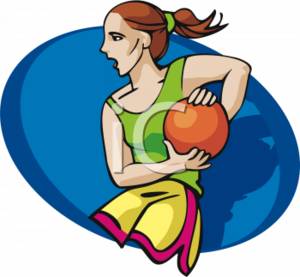 REGIONALNI KOŠARKAŠKI SAVEZISTOČNE  I  JUŽNE  SRBIJEтel. / faks: 018/ 323-523,   тel. / faks: 016/212-224, http://www.rksis.rshttp://www.rksjs.rswww.kss.rsGodišteVremeSalaTrenerTelefon200612:00  SCMandić DušanKostadinovićZoran             0605417778             060554455             0605417778             060554455             0605417778             060554455200714:00 SCRanđelov VladicaKrstić MladenRanđelov VladicaKrstić Mladen0644608012061801660206446080120618016602200816:00 SCMandić DušanMilena VukićevićMandić DušanMilena VukićevićMandić DušanMilena Vukićević06054177780638153036